QuoteKey WordImageIdeas/explanationTheme/issueContext“and I speak as a hard-headedbusiness man” (Act 1) [Arthur]hard-headed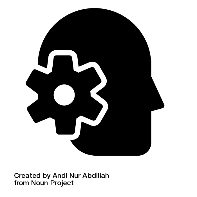 "unsinkable, absolutely unsinkable" (Act I)[Arthur]unsinkable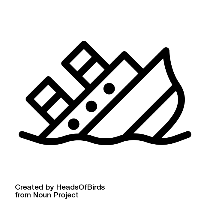 “as if we were all mixed up together likebees in a hive-community and all thatnonsense” (Act 1) [Arthur]bees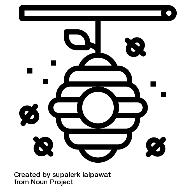 “it’s better to ask for theearth than take it” (Act 1) [Inspector]earth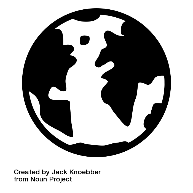 "“but these girls aren’t cheaplabour. They’re people”. (Act I) [Sheila]girls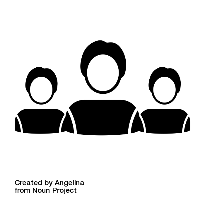 “I felt rotten at the time and now I feel a lot worse” (Act 1) [Sheila]rotten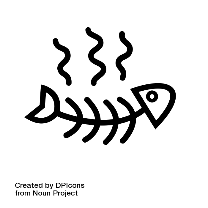 “I know I’m to blame and I’m desperately sorry” (Act 2) [Sheila]blame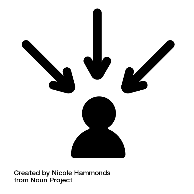 “We often do on the young ones.They’re more impressionable.” (Act 2) [Inspector]impressionable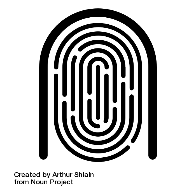 “Girls of that class” (Act 2) [Sybil]class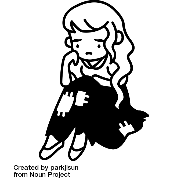 “I didn’t feel about her as she felt about me” (Act 2) [Gerald Croft]felt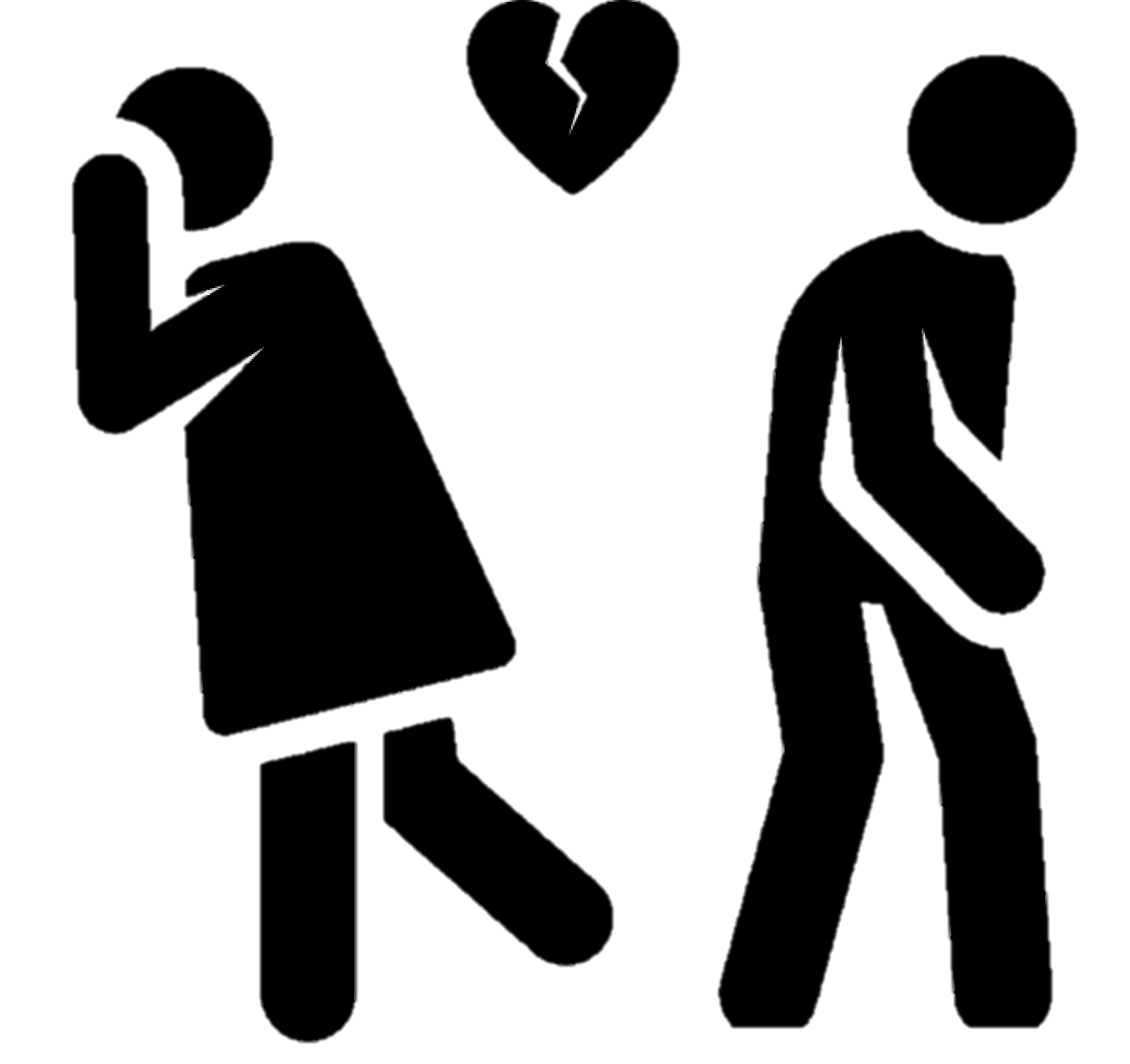 QuoteKey WordImageIdeas/explanationTheme/issueContext“I didn’t like her manner, she’d impertinently made use of our name”(Act 2) [Sybil Birling]name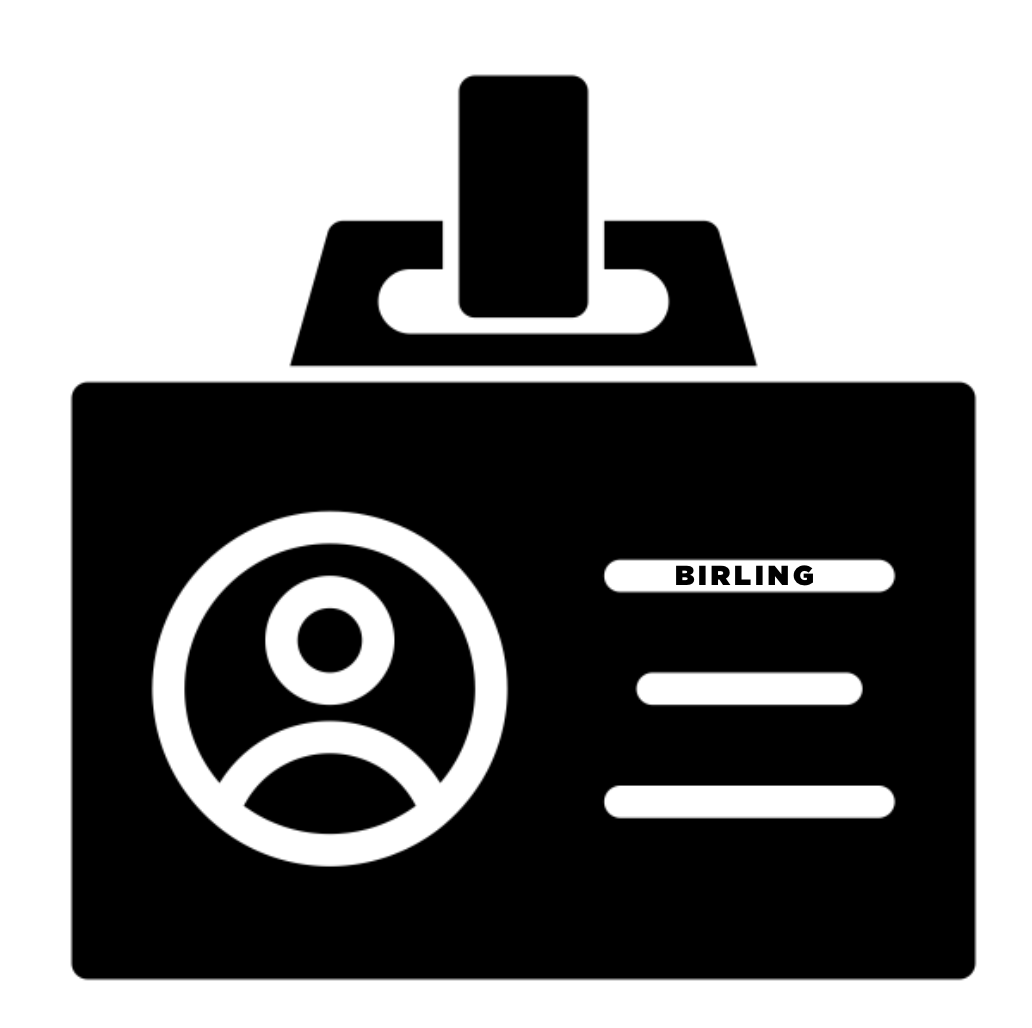 “I did nothing I’m ashamed of”(Act 2) [Sybil Birling]ashamed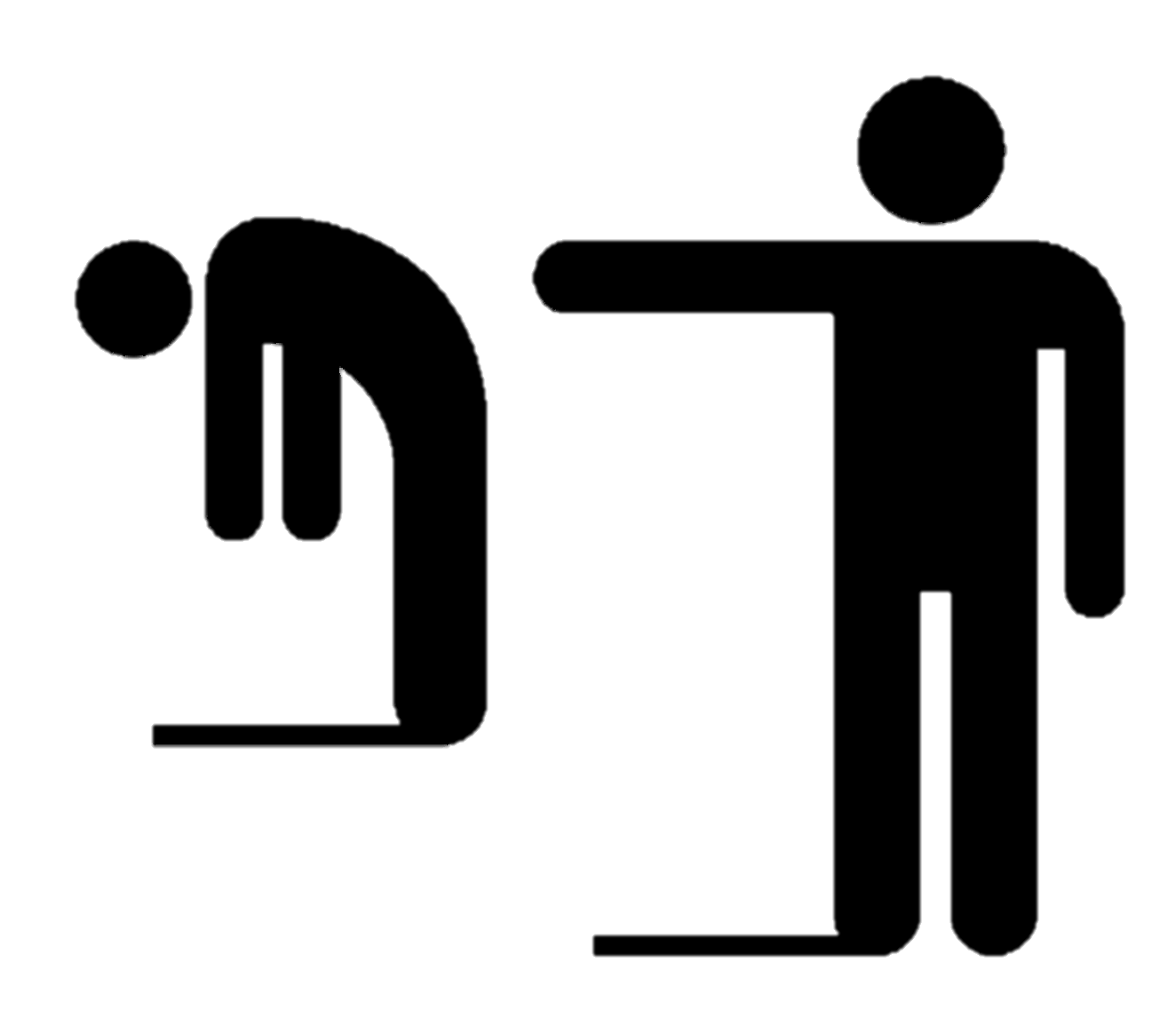 “I blame the young man”(Act 2) [Sybil Birling]young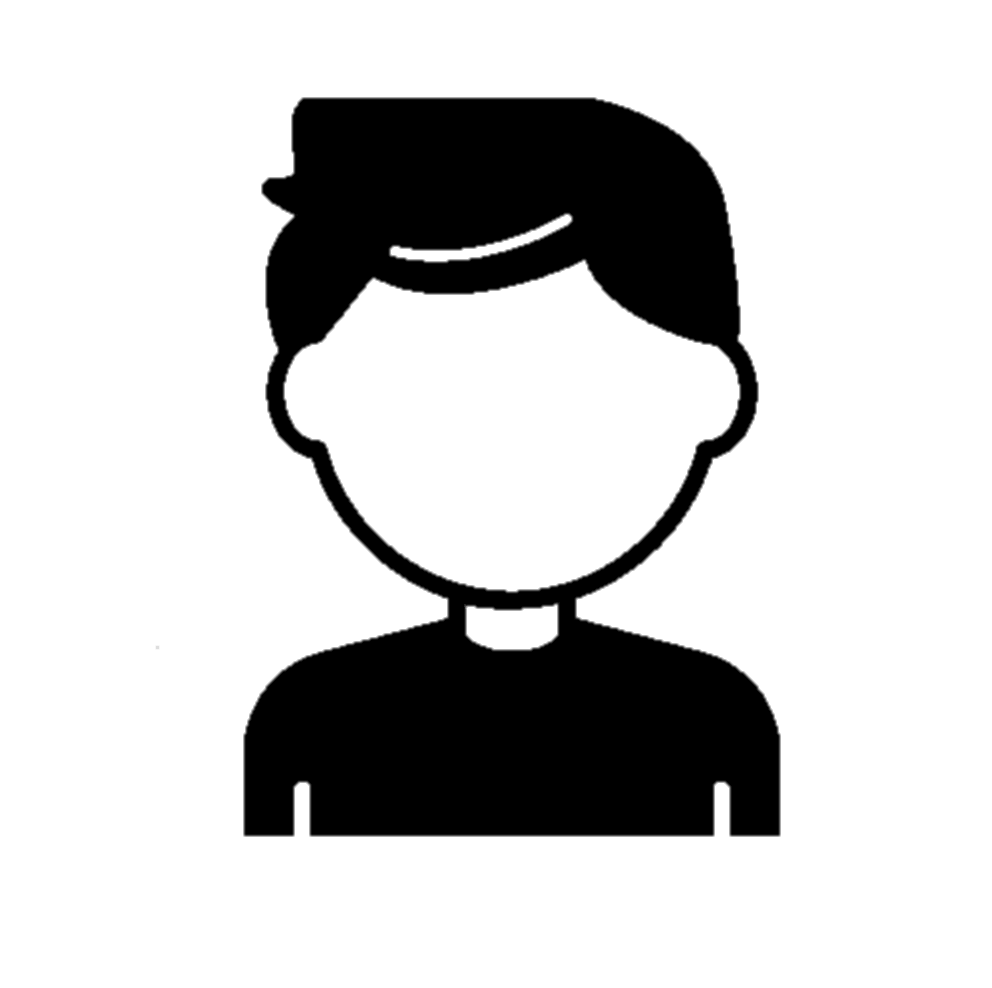 “No hushing up, eh?”(Act 2) [Inspector]hushing 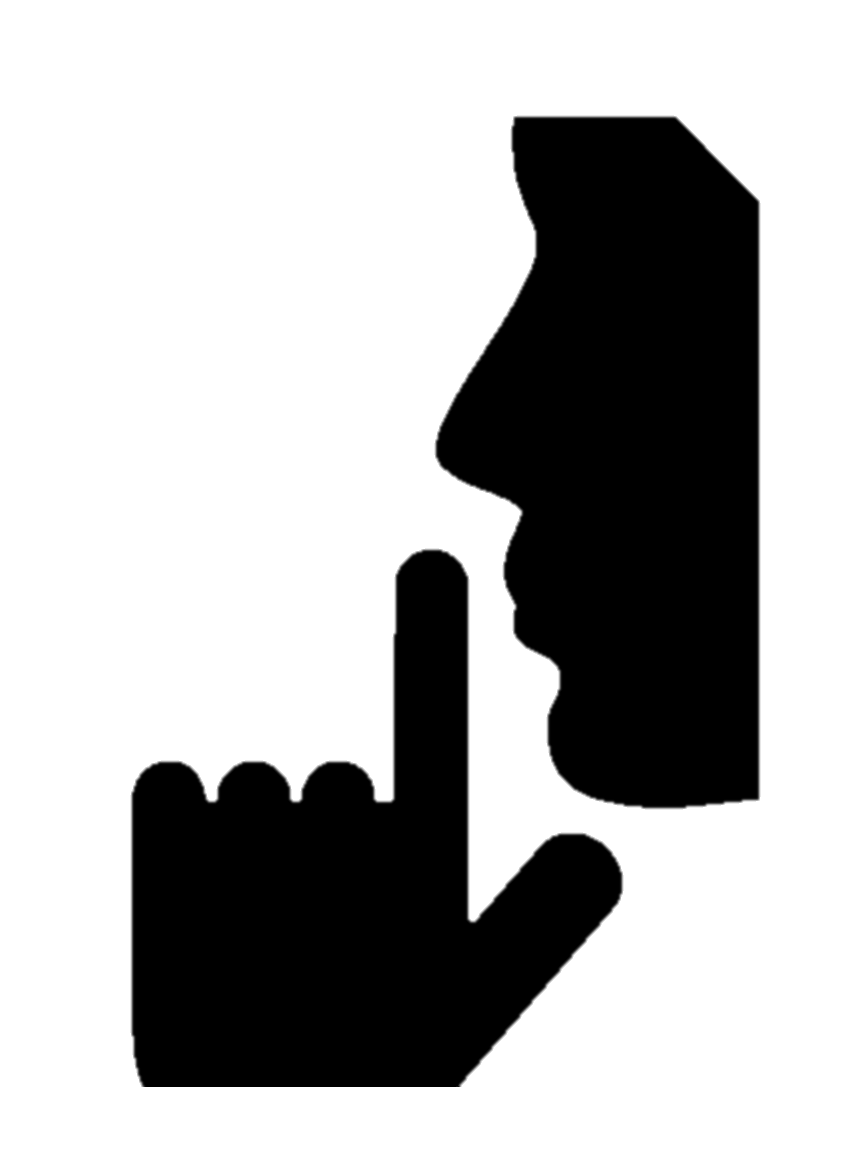 “You’re not the kind of father a chapcan go to when he’s in trouble” (Act 3) [Eric Birling]father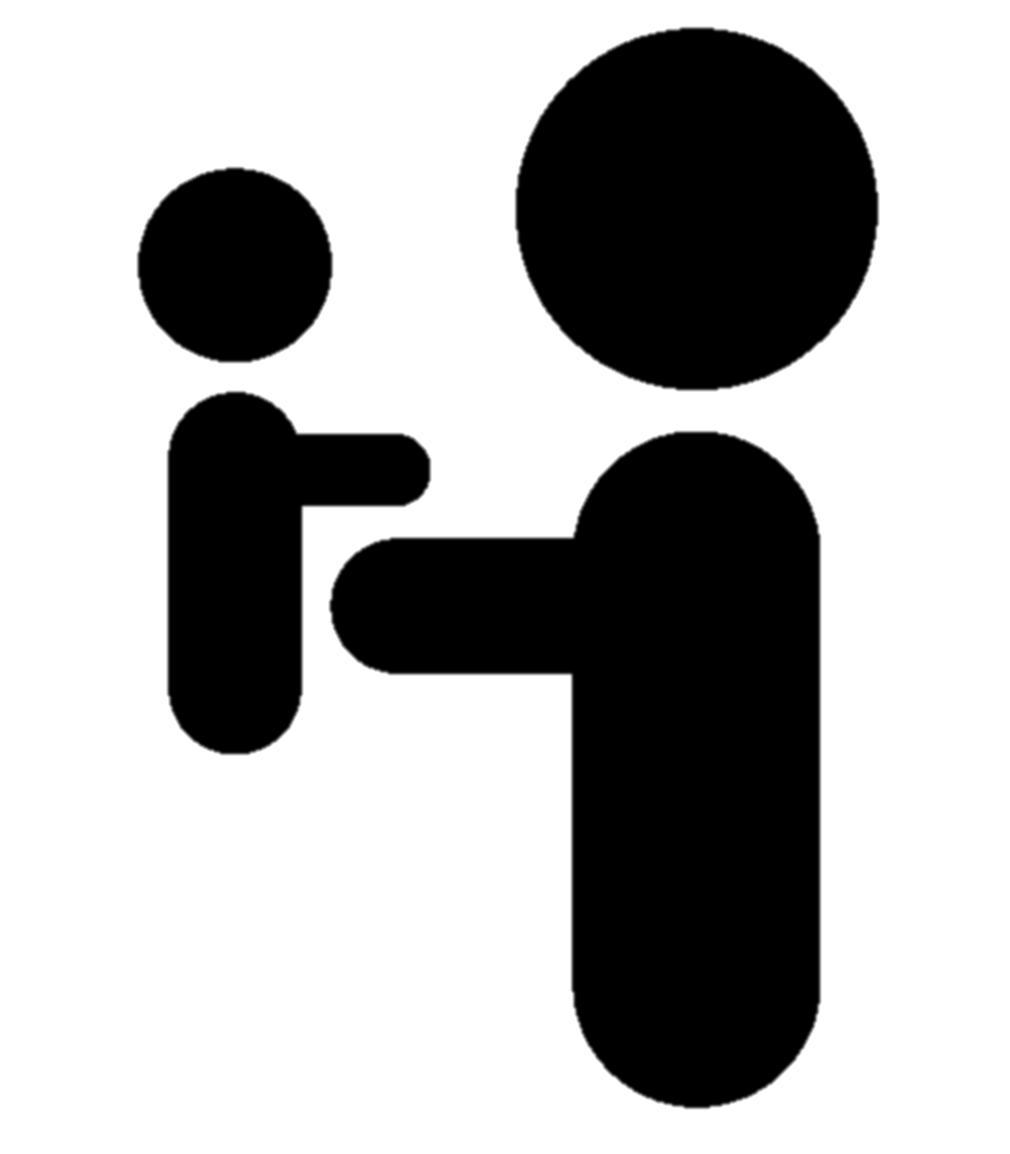 “millions and millions and millions of EvaSmiths and John Smiths left with us” (Act 3) [Inspector]millions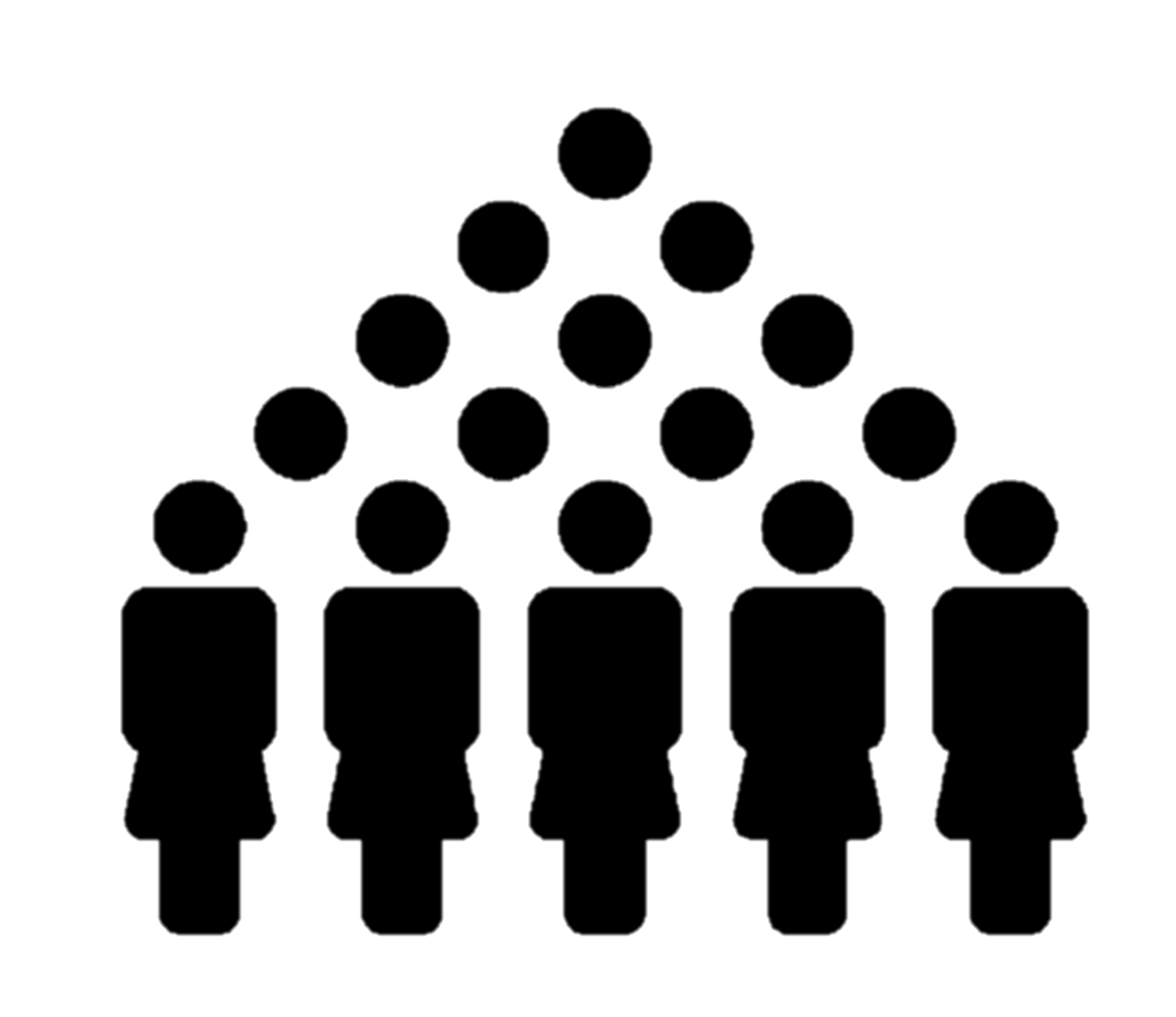 “We are members of one body” (Act 3) [Inspector]body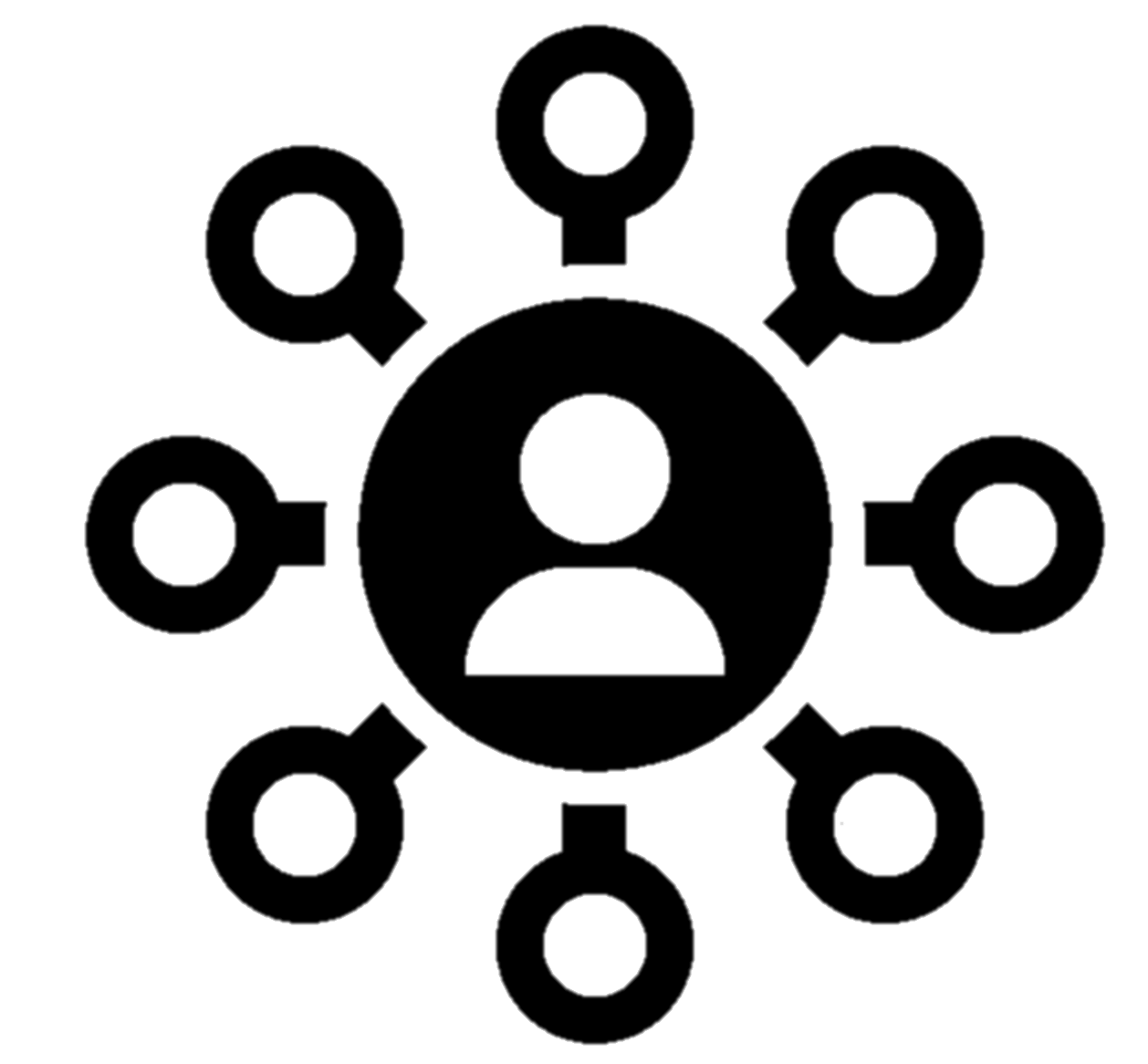 “the time will soon come when if man won’tlearn that lesson he will be taught it in fire,blood and anguish” (Act 3) [Inspector]blood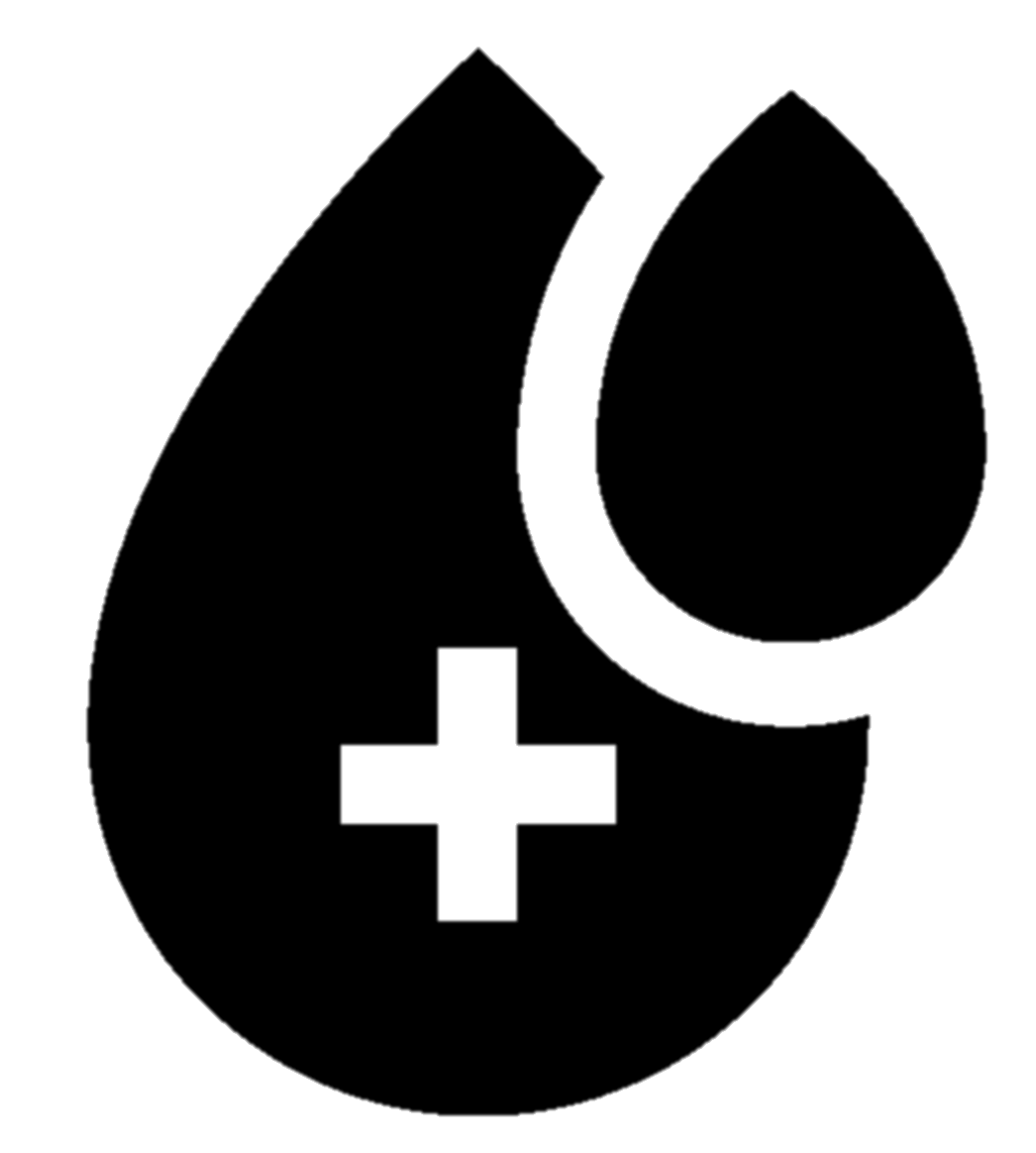 “You’re beginning to pretend as if nothing’s really happened at all” (Act 3) [Eric]nothing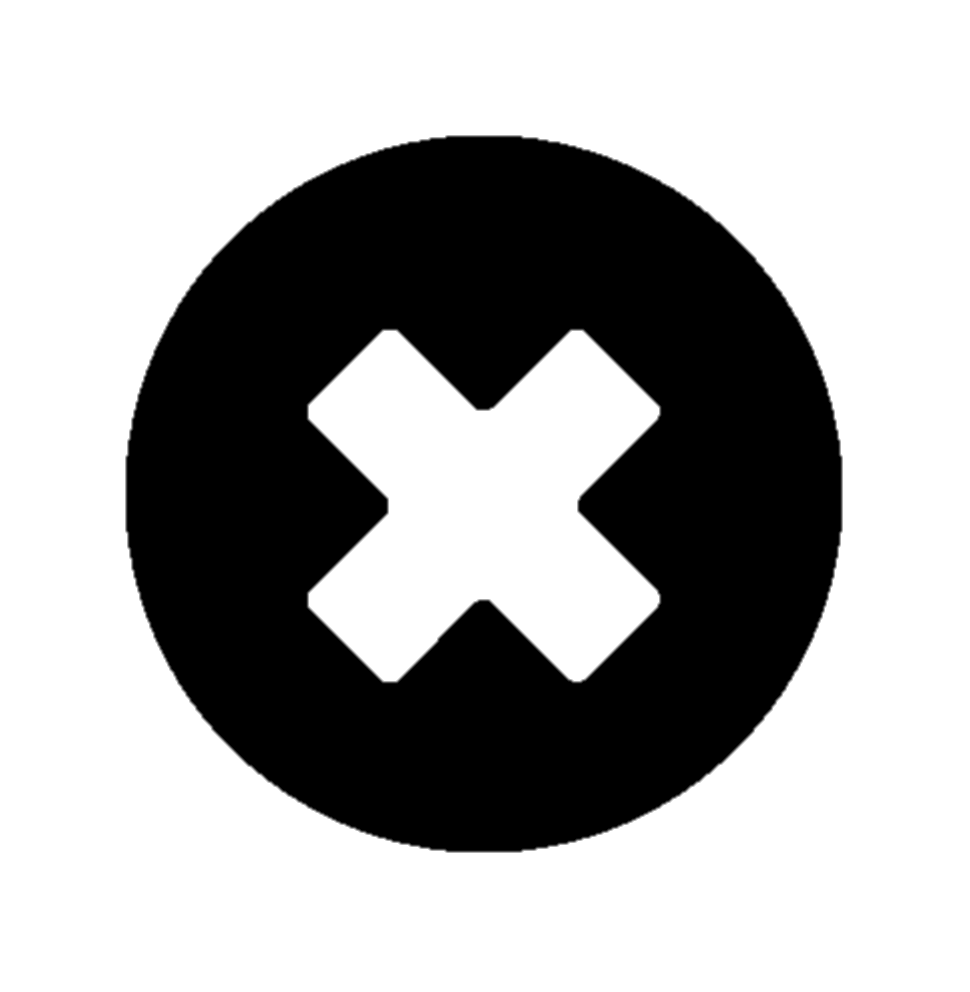 “It frightens me the way you talk” (Act 3) [Sheila]frightens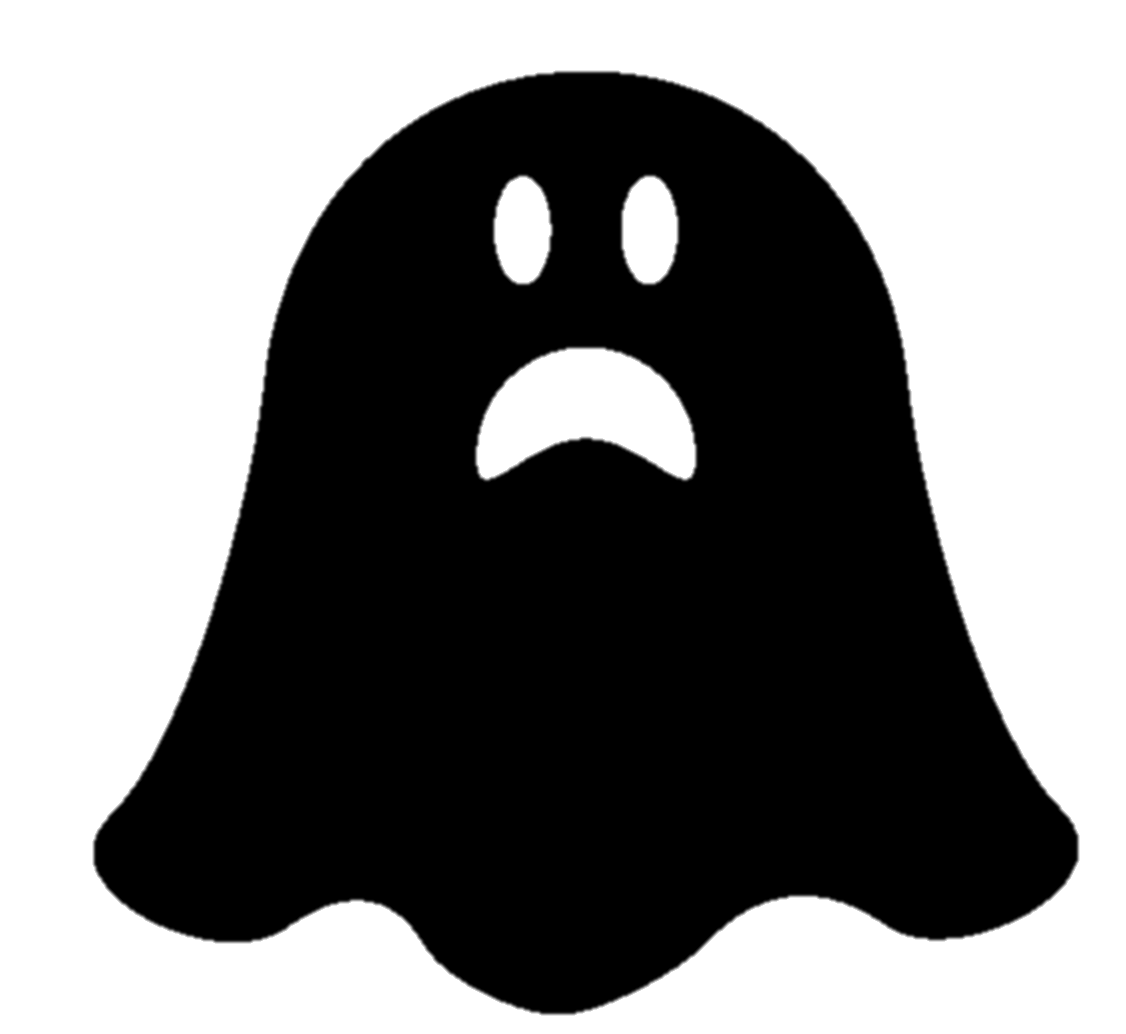 